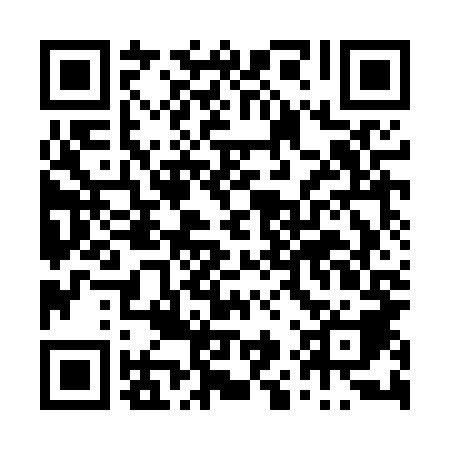 Ramadan times for Lubieniek, PolandMon 11 Mar 2024 - Wed 10 Apr 2024High Latitude Method: Angle Based RulePrayer Calculation Method: Muslim World LeagueAsar Calculation Method: HanafiPrayer times provided by https://www.salahtimes.comDateDayFajrSuhurSunriseDhuhrAsrIftarMaghribIsha11Mon4:114:116:0511:523:435:405:407:2712Tue4:084:086:0211:513:455:425:427:2913Wed4:064:066:0011:513:465:435:437:3114Thu4:034:035:5811:513:485:455:457:3315Fri4:014:015:5511:513:495:475:477:3516Sat3:583:585:5311:503:515:495:497:3717Sun3:553:555:5111:503:525:505:507:3918Mon3:533:535:4811:503:535:525:527:4119Tue3:503:505:4611:493:555:545:547:4320Wed3:483:485:4411:493:565:565:567:4521Thu3:453:455:4111:493:585:575:577:4722Fri3:423:425:3911:493:595:595:597:4923Sat3:393:395:3711:484:006:016:017:5124Sun3:373:375:3411:484:026:036:037:5325Mon3:343:345:3211:484:036:046:047:5526Tue3:313:315:2911:474:046:066:067:5727Wed3:283:285:2711:474:066:086:088:0028Thu3:253:255:2511:474:076:106:108:0229Fri3:233:235:2211:464:086:116:118:0430Sat3:203:205:2011:464:106:136:138:0631Sun4:174:176:1812:465:117:157:159:081Mon4:144:146:1512:465:127:177:179:112Tue4:114:116:1312:455:137:187:189:133Wed4:084:086:1112:455:157:207:209:154Thu4:054:056:0812:455:167:227:229:185Fri4:024:026:0612:445:177:247:249:206Sat3:593:596:0412:445:187:257:259:227Sun3:563:566:0212:445:207:277:279:258Mon3:533:535:5912:445:217:297:299:279Tue3:503:505:5712:435:227:307:309:3010Wed3:473:475:5512:435:237:327:329:32